ПРАВИТЕЛЬСТВО ОРЕНБУРГСКОЙ ОБЛАСТИПОСТАНОВЛЕНИЕот 31 марта 2017 г. N 225-пО порядке предоставления субсидии из областного бюджетасоциально ориентированным некоммерческим организациямна оплату затрат, связанных с проездом организованныхгрупп детей и сопровождающих их лиц к местам отдыха,оздоровления и обратно, включая обеспечениеих безопасности в пути следованияВ соответствии со статьей 78.1 Бюджетного кодекса Российской Федерации и Законом Оренбургской области от 6 мая 2014 года N 2263/649-V-ОЗ "О государственной поддержке социально ориентированных некоммерческих организаций в Оренбургской области":1. Утвердить порядок предоставления субсидии из областного бюджета социально ориентированным некоммерческим организациям на оплату затрат, связанных с проездом организованных групп детей и сопровождающих их лиц к местам отдыха, оздоровления и обратно, включая обеспечение их безопасности в пути следования, согласно приложению N 1.2. Утратил силу. - Постановление Правительства Оренбургской области от 28.07.2020 N 618-п.3. Контроль за исполнением настоящего постановления возложить на вице-губернатора - заместителя председателя Правительства Оренбургской области по социальной политике - министра здравоохранения Оренбургской области.(п. 3 в ред. Постановления Правительства Оренбургской области от 28.07.2020 N 618-п)4. Постановление вступает в силу после его официального опубликования.ГубернаторОренбургской областиЮ.А.БЕРГПриложение N 1к постановлениюПравительстваОренбургской областиот 31 марта 2017 г. N 225-пПорядокпредоставления субсидии из областного бюджетасоциально ориентированным некоммерческим организациямна оплату затрат, связанных с проездом организованныхгрупп детей и сопровождающих их лиц к местам отдыха,оздоровления и обратно, включая обеспечениеих безопасности в пути следованияI. Общие положения1. Настоящий Порядок устанавливает цель, условия и механизм предоставления из областного бюджета субсидии социально ориентированным некоммерческим организациям на оплату затрат, связанных с проездом организованных групп детей и сопровождающих их лиц к местам отдыха, оздоровления и обратно, включая обеспечение их безопасности в пути следования (далее - субсидия).2. Субсидия предоставляется социально ориентированным некоммерческим организациям, осуществляющим свою деятельность на территории Оренбургской области.3. Субсидия социально ориентированным некоммерческим организациям (далее - организация) предоставляется в рамках реализации мероприятий государственной программы Оренбургской области "Социальная поддержка граждан в Оренбургской области", утвержденной постановлением Правительства Оренбургской области от 25 декабря 2018 года N 870-пп, с целью финансового обеспечения затрат организации на проведение мероприятий, связанных с проездом организованных групп детей и сопровождающих их лиц к местам отдыха, оздоровления и обратно, включая обеспечение их безопасности в пути следования.4. Главным распорядителем бюджетных средств, направляемых на предоставление субсидии, до которого в соответствии с бюджетным законодательством Российской Федерации как до получателя бюджетных средств доведены в установленном порядке лимиты бюджетных обязательств на предоставление субсидии на соответствующий финансовый год, является министерство социального развития Оренбургской области (далее - министерство).5. Предоставление субсидии осуществляется в пределах лимитов бюджетных обязательств, утвержденных и доведенных в установленном порядке министерству на соответствующий год, по результатам отбора организаций, имеющих право на получение субсидии, проводимого в форме конкурса (далее - конкурс).6. Сведения о субсидии размещаются на едином портале бюджетной системы Российской Федерации в информационно-телекоммуникационной сети "Интернет" (далее - единый портал) не позднее 15-го рабочего дня, следующего за днем принятия закона Оренбургской области об областном бюджете на очередной финансовый год и на плановый период (закона Оренбургской области о внесении изменений в закон Оренбургской области об областном бюджете на текущий финансовый год и на плановый период).(п. 6 в ред. Постановления Правительства Оренбургской области от 27.12.2022 N 1521-п)II. Порядок проведения конкурса7. Конкурс проводится министерством на основании заявок на участие в конкурсе (далее - заявки), поданных организациями (далее - участники конкурса) исходя из наилучших условий достижения результата, в целях достижения которого предоставляется субсидия (далее - результат предоставления субсидии).8. Министерство не позднее чем за 7 календарных дней до даты приема заявок размещает на едином портале и на официальном сайте министерства www.msr.orb.ru в информационно-телекоммуникационной сети "Интернет" (далее - сайт министерства) объявление о проведении конкурса с указанием:сроков проведения конкурса, даты начала подачи или окончания приема заявок участников конкурса, которая не может быть ранее 30 календарного дня, следующего за днем размещения объявления о проведении отбора;(в ред. Постановления Правительства Оренбургской области от 29.12.2021 N 1333-п)времени и места приема заявок, включая наименование, местонахождение, почтовый адрес, адрес электронной почты, номера телефонов министерства;результата предоставления субсидии в соответствии с пунктом 33 настоящего Порядка;доменного имени и (или) указателей страниц сайта уполномоченного органа исполнительной власти, на котором обеспечивается проведение конкурса;требований к участникам конкурса и перечня документов, представляемых ими для подтверждения их соответствия указанным требованиям;порядка подачи заявок и требований, предъявляемых к форме и содержанию заявок;порядка отзыва заявок, порядка возврата заявок, определяющего в том числе основания для возврата заявок, порядка внесения изменений в заявки;правил рассмотрения и оценки заявок участников конкурса;информации о порядке предоставления участникам конкурса разъяснений положений объявления о проведении конкурса, даты начала и окончания срока такого предоставления;срока, в течение которого участник конкурса, признанный победителем (далее - победитель конкурса), должен подписать соглашение о предоставлении субсидии (далее - соглашение);условий признания победителя конкурса уклонившимся от заключения соглашения;даты размещения результатов конкурса на едином портале и сайте министерства, которая не может быть позднее 14 календарного дня, следующего за днем определения победителя конкурса (днем подписания приказа министерства об утверждении результатов конкурса).9. Участники конкурса должны соответствовать следующим требованиям:а) по состоянию на первое число месяца, предшествующего месяцу подачи заявки:не имеют просроченную задолженность по возврату в областной бюджет субсидий, бюджетных инвестиций, предоставленных в том числе в соответствии с иными правовыми актами, а также иную просроченную (неурегулированную) задолженность по денежным обязательствам перед Оренбургской областью;в реестре дисквалифицированных лиц отсутствуют сведения о дисквалифицированных руководителе, членах коллегиального исполнительного органа, лице, исполняющем функции единоличного исполнительного органа, или главном бухгалтере участника конкурса;не являются иностранными юридическими лицами, а также российскими юридическими лицами, в уставном (складочном) капитале которых доля участия иностранных юридических лиц, местом регистрации которых является государство или территория, включенные в утвержденный Министерством финансов Российской Федерации перечень государств и территорий, предоставляющих льготный налоговый режим налогообложения и (или) не предусматривающих раскрытия и предоставления информации при проведении финансовых операций (офшорные зоны), в совокупности превышает 50 процентов;не являются получателями средств из областного бюджета в соответствии с иными правовыми актами Оренбургской области на цель, указанную в пункте 3 настоящего Порядка;не находятся в процессе реорганизации (за исключением реорганизации в форме присоединения к юридическому лицу, являющемуся участником конкурса, другого юридического лица), ликвидации, в отношении них не введена процедура банкротства, деятельность участников конкурса не приостановлена в порядке, предусмотренном законодательством Российской Федерации;б) участники конкурса зарегистрированы в качестве налогоплательщика на территории Оренбургской области и осуществляют деятельность по детскому оздоровлению, отдыху и досугу либо по дополнительному образованию и воспитанию детей;(в ред. Постановления Правительства Оренбургской области от 28.06.2022 N 650-п)в) участники конкурса не являются:государственными корпорациями;государственными компаниями;политическими партиями;государственными организациями;муниципальными организациями;общественными объединениями, не являющимися юридическими лицами.10. Для участия в конкурсе участники конкурса представляют в министерство заявки, включающие следующие документы:заявление на участие в конкурсе по форме согласно приложению N 1 к настоящему Порядку и размещенной на сайте министерства, предусматривающее в том числе согласие на публикацию (размещение) в информационно-телекоммуникационной сети "Интернет" информации об участнике конкурса, о подаваемой участником конкурса заявке, иной информации об участнике конкурса, связанной с конкурсом;планируемую смету расходов на мероприятия, связанные с проездом организованных групп детей и сопровождающих их лиц к местам отдыха, оздоровления и обратно, включая обеспечение их безопасности в пути следования, согласно приложению N 2 к настоящему Порядку;копию устава участника конкурса;копию отчета о деятельности участника конкурса за предыдущий отчетный год, представленного в Управление Министерства юстиции Российской Федерации по Оренбургской области (в случае осуществления участником конкурса уставной деятельности менее одного года до даты проведения конкурса копия указанного отчета не представляется);согласие на обработку персональных данных руководителя и главного бухгалтера (при наличии) организации.Документы представляются с ясными оттисками печатей и штампов без подчисток и исправлений (кроме исправлений, специально оговоренных в соответствующем документе и заверенных печатью и подписью руководителя участника конкурса). Копии документов должны быть заверены подписью руководителя и печатью участника конкурса. При представлении копии документа, состоящего из нескольких листов, заверяется каждый лист.(в ред. Постановления Правительства Оренбургской области от 28.06.2022 N 650-п)Участник конкурса несет ответственность за достоверность представленных документов.Организация вправе подать только одну заявку. Заявка и документы представляются в прошитом виде с приложением описи документов.11. Участник конкурса вправе по собственной инициативе представить выписку из Единого государственного реестра юридических лиц, выданную в срок не позднее одного месяца до даты представления заявки.В случае если участник конкурса не представил указанный документ самостоятельно, министерство запрашивает ее в порядке межведомственного информационного взаимодействия в течение 5 рабочих дней со дня окончания срока приема заявок.12. Министерство регистрирует заявки в порядке очередности в день их поступления в журнале регистрации заявок, листы которого должны быть пронумерованы, прошнурованы и скреплены печатью. Заявке присваивается порядковый номер. При приеме заявки проверка ее полноты и соответствия установленным требованиям не осуществляется.13. Участник конкурса вправе отозвать заявку в любое время до подведения комиссией, указанной в пункте 18 настоящего Порядка, итогов рассмотрения заявок, путем направления в министерство соответствующего заявления, оформленного в письменной форме на бумажном носителе.Министерство рассматривает заявление об отзыве заявки и возвращает отозванную заявку участнику конкурса в течение 5 рабочих дней со дня регистрации заявления об отзыве заявки способом, позволяющим подтвердить факт и дату ее отправки.Участник конкурса вправе внести изменения в заявку не позднее даты и времени окончания подачи (приема) заявок, указанного в объявлении о проведении конкурса, путем направления в министерство заявления в письменной форме на бумажном носителе. Заявление о внесении изменений в заявку и приложенные к нему документы приобщаются к заявке и являются ее неотъемлемой частью, а также подлежат регистрации в журнале для регистрации заявок.14. Министерство рассматривает поступившие заявки на предмет соответствия участников конкурса и заявок требованиям, установленным пунктами 9 - 10 настоящего Порядка и указанным в объявлении о проведении конкурса в течение 10 рабочих дней со дня регистрации заявок.15. Основаниями для отклонения заявок на стадии их рассмотрения являются:а) несоответствие участников конкурса требованиям, установленным в пункте 9 настоящего Порядка;б) несоответствие представленных участниками конкурса заявок требованиям, установленным пунктом 10 настоящего Порядка и указанным в объявлении о проведении конкурса;в) представление документов, указанных в пункте 10 настоящего Порядка, не в полном объеме;г) недостоверность информации, представленной участниками конкурса, в том числе информации о местонахождении и адресе юридического лица;д) выявление фактов нарушения участником конкурса условий, цели и порядка предоставления субсидии, а также ее нецелевого использования в предшествующие годы, если с момента выявления указанных фактов не прошло 3 лет;е) подача участником конкурса заявок после даты и (или) времени, определенных для подачи заявок;16. При наличии оснований для отклонения заявок, предусмотренных подпунктами "а" - "е" пункта 15 настоящего Порядка, министерство уведомляет участников конкурса об отклонении заявок с указанием причин их отклонения путем размещения соответствующей информации на сайте министерства не позднее дня, следующего за днем окончания срока рассмотрения заявок, указанного в пункте 14 настоящего Порядка.Участник конкурса, чья заявка была отклонена по основаниям, предусмотренным подпунктами "а" - "д" пункта 15 настоящего Порядка, вправе в течение 3 рабочих дней после дня размещения на сайте министерства информации об отклонении заявок однократно обратиться в министерство с заявлением о внесении изменений в заявку с целью устранения причин, послуживших основанием для ее отклонения. Указанное заявление и приложенные к нему документы, подтверждающие устранение причин, послуживших основанием для отклонения заявки, приобщаются к заявке и являются ее неотъемлемой частью.Министерство повторно рассматривает заявку в течение 5 рабочих дней со дня получения заявления о внесении изменений в заявку.17. Министерство не позднее 15 рабочих дней со дня окончания подачи (приема) заявок принимает решение об отмене проведения конкурса, если:для участия в конкурсе не подана ни одна заявка;к участию в конкурсе не допущена ни одна организация из подавших заявку.Информация об отмене конкурса размещается на официальном сайте министерства не позднее 5 рабочих дней со дня принятия решения об отмене проведения конкурса.18. Заявки, соответствующие требованиям настоящего Порядка, не позднее 15 рабочих дней со дня окончания подачи (приема) заявок, указанного в объявлении о проведении конкурса, министерство передает на рассмотрение конкурсной комиссии по проведению конкурса социально ориентированных некоммерческих организаций в целях предоставления субсидии на оплату затрат, связанных с проездом организованных групп детей и сопровождающих их лиц к местам отдыха, оздоровления и обратно, включая обеспечение их безопасности в пути следования (далее - конкурсная комиссия) и размещает на сайте министерства список участников конкурса, допущенных к участию в конкурсе. Состав и положение о конкурсной комиссии утверждаются приказом министерства. В состав конкурсной комиссии включаются представители министерства, органов государственной власти Оренбургской области, члены общественных советов при исполнительных органах государственной власти Оренбургской области.19. Конкурсная комиссия осуществляет рассмотрение и оценку заявок в течение 15 рабочих дней со дня размещения на сайте списка участников конкурса, допущенных к участию в конкурсе.20. Представленные на конкурс заявки оцениваются конкурсной комиссией по следующим критериям:а) опыт работы участника конкурса с детьми:до 1 года - 1 балл;свыше 1 года - 2 балла;б) опыт работы участника конкурса по направлению детей в детские лагеря, центры и иные места отдыха, оздоровления:до 1 года - 1 балл;свыше 1 года - 2 балла;в) опыт работы участника конкурса по взаимодействию с перевозчиками организованных групп детей:до 1 года - 1 балл;свыше 1 года - 2 балла;г) наличие у участника конкурса опыта управления финансовыми средствами:до 300000 рублей за год - 1 балл;от 300001 рубля и более - 2 балла;д) количество публикаций в средствах массовой информации:от 1 до 2 публикаций в течение года - 1 балл;свыше 3 публикаций в течение года - 2 балла;е) наличие у участника конкурса собственного информационного ресурса (печатного издания, сайта, группы в социальной сети):отсутствие информационного ресурса - 0 баллов;наличие информационного ресурса - 2 балла;ж) наличие у участника конкурса помещения для проведения собраний организованных групп детей перед отправкой к месту отдыха детей и их оздоровления:отсутствие помещения - 0 баллов;наличие помещения - 2 балла;з) наличие у участника конкурса статуса исполнителя общественно полезных услуг:отсутствие статуса - 0 баллов;наличие статуса - 2 балла.21. По результатам подсчета количества баллов по критериям, указанным в пункте 20 настоящего Порядка, конкурсная комиссия определяет совокупное количество баллов в отношении каждой заявки.Расчет и значение совокупного количества баллов, присвоенного каждой заявке, отображаются в оценочном листе, составленном по форме, утверждаемой приказом министерства, размещенной на сайте министерства. Оценочный лист подписывается всеми членами конкурсной комиссии и приобщается к протоколу заседания конкурсной комиссии (далее - протокол конкурсной комиссии).На основании результатов оценки заявок конкурсной комиссией составляется рейтинг участников конкурса (далее - рейтинг), в котором порядковая нумерация начинается с участника конкурса, набравшего наибольшее совокупное количество баллов, и заканчивается участником конкурса, набравшим наименьшее совокупное количество баллов.В случае равенства совокупного количества баллов у заявок нескольких участников конкурса более высокое место в рейтинге присваивается участнику конкурса, чья заявка поступила в министерство раньше.Победителем конкурса признается участник конкурса, набравший наибольший совокупный балл.22. Результаты работы конкурсной комиссии отражаются в протоколе конкурсной комиссии, который подписывается членами конкурсной комиссии не позднее 5 рабочих дней после дня заседания конкурсной комиссии.23. Министерство не позднее 5 рабочих дней со дня подписания протокола конкурсной комиссии издает приказ об утверждении результатов конкурса, содержащий решение о предоставлении субсидии победителю конкурса, об утверждении победителя конкурса с указанием размера предоставляемой ему субсидии и перечня участников конкурса, которым отказано в предоставлении субсидии, с указанием оснований отказа, предусмотренных настоящим Порядком и объявлением о проведении конкурса (далее - приказ об утверждении результатов конкурса).24. Основаниями для отказа в предоставлении субсидии участнику конкурса являются:а) несоответствие представленных участниками конкурса документов требованиям, указанным в объявлении о проведении конкурса, или непредставление (представление не в полном объеме) указанных документов;б) установление факта недостоверности информации, представленной участником конкурса;в) отклонение заявки участника конкурса по основаниям, указанным в пункте 15 настоящего Порядка (за исключением случаев устранения участником конкурса причин, послуживших основанием для отклонения его заявки в порядке, установленном пунктом 16 настоящего Порядка), а также в связи с присвоением заявке по результатам ее оценки конкурсной комиссией второго и ниже порядкового номера в рейтинге.25. Министерство не позднее 14-го календарного дня со дня подписания приказа об утверждении результатов конкурса размещает на едином портале и на сайте министерства информацию о результатах конкурса, включающую следующие сведения:дату, время и место проведения рассмотрения заявок;дату, время и место оценки заявок;информацию об участниках конкурса, заявки которых были рассмотрены;последовательность оценки заявок, присвоенные заявкам значения по каждому из критериев, указанных в пункте 20 настоящего Порядка, и значения совокупного количества баллов, а также принятое на основании результатов оценки заявок решение о присвоении таким заявкам порядковых номеров в рейтинге;наименование победителя конкурса, с которым заключается соглашение (далее - получатель субсидии, получатели субсидии), и размер предоставляемой ему субсидии;(в ред. Постановления Правительства Оренбургской области от 14.02.2022 N 118-п)информацию об участниках конкурса, которым отказано в предоставлении субсидии, в том числе об участниках конкурса, заявки которых были отклонены, с указанием причин отказа (отклонения), предусмотренных настоящим Порядком и объявлением о проведении конкурса.26. В случае если по итогам конкурса часть средств, предусмотренных в областном бюджете для предоставления субсидии в текущем финансовом году, осталась нераспределенной, министерство организует и проводит в текущем финансовом году дополнительный конкурс в соответствии с пунктами 7 - 25 настоящего Порядка.III. Условия и порядок предоставления субсидии27. Министерство в течение 3 рабочих дней со дня подписания приказа об утверждении результатов конкурса заключает с получателем субсидии соглашение о предоставлении субсидии по типовой форме, утвержденной министерством финансов Оренбургской области.Заключение дополнительного соглашения, в том числе дополнительного соглашения о расторжении соглашения, осуществляется по типовой форме, утвержденной министерством финансов Оренбургской области.Соглашение должно содержать условие о необходимости согласования новых условий соглашения или о расторжении соглашения при недостижении согласия по новым условиям в случае уменьшения министерству ранее доведенных лимитов бюджетных обязательств, указанных в пункте 5 настоящего Порядка, приводящего к невозможности предоставления субсидии в размере, определенном соглашением.28. Дополнительными условиями предоставления субсидии являются:запрет приобретения получателем субсидии, а также иными юридическими лицами, получающими средства на основании договоров, заключенных с получателем субсидии, за счет полученных из областного бюджета средств субсидии иностранной валюты, за исключением операций, осуществляемых в соответствии с валютным законодательством Российской Федерации при закупке (поставке) высокотехнологичного импортного оборудования, сырья и комплектующих изделий, а также связанных с достижением результатов предоставления субсидии иных операций, определенных настоящим Порядком;(в ред. Постановления Правительства Оренбургской области от 28.06.2022 N 650-п)согласие получателя субсидии, а также лиц, получающих средства на основании договоров, заключенных с получателями субсидии (за исключением государственных (муниципальных) унитарных предприятий, хозяйственных товариществ и обществ с участием публично-правовых образований в их уставных (складочных) капиталах, а также коммерческих организаций с участием таких товариществ и обществ в их уставных (складочных) капиталах), на осуществление в отношении них министерством проверки соблюдения порядка и условий предоставления субсидии, в том числе в части достижения результатов предоставления субсидии, а также проверки органом государственного финансового контроля соблюдения порядка и условий предоставления субсидии в соответствии со статьями 268-1 и 269-2 Бюджетного кодекса Российской Федерации.(в ред. Постановления Правительства Оренбургской области от 28.06.2022 N 650-п)Положения, предусматривающие обязательства по обеспечению соблюдения условий, предусмотренных настоящим пунктом, включаются в соглашение.29. В случае отказа получателя субсидии от заключения соглашения либо нарушения им указанного в пункте 27 настоящего Порядка срока его заключения получатель субсидии считается уклонившимся от заключения соглашения и утрачивает право на получение субсидии и соглашение заключается со следующим в рейтинге участником конкурса.30. Размер субсидии получателю субсидии определяется по формуле:Рс = Рспд + Рспс + Роп + Рус + Рсм, где:Рспд - размер субсидии по оплате стоимости проезда детей к месту отдыха, оздоровления и обратно, который определяется по формуле:Рспд = (К x С) x 2, где:К - численность детей, направляемых в организации отдыха детей и их оздоровления;С - средняя стоимость проездного документа, включая стоимость страхового взноса, комиссионного и регистрационного сборов, постельного белья;Рспс - размер субсидии по оплате стоимости проезда лиц, сопровождающих детей к месту отдыха, оздоровления и обратно, который определяется по формуле:Рспс = (К x С) x 2, где:К - численность лиц, сопровождающих детей;С - средняя стоимость проездного документа, включая стоимость страхового взноса, комиссионного и регистрационного сборов, постельного белья;Роп - размер субсидии по оплате услуг по организации питания детей в пути к месту отдыха, оздоровления и обратно, который определяется по формуле:Роп = К x (Пз x Дз + По x До + Пп x Дп + Пу x Ду), где:К - численность детей, направляемых в оздоровительные учреждения;П - средняя стоимость 1 приема пищи по видам:Пз - средняя стоимость завтраков;По - средняя стоимость обедов;Пп - средняя стоимость полдников;Пу - средняя стоимость ужинов;Д - количество приемов пищи за время следования в пути по видам:Дз - количество завтраков;До - количество обедов;Дп - количество полдников;Ду - количество ужинов;Рус - размер субсидии по оплате услуг по сопровождению детей, который определяется по формуле:Рус = К x Оус, где:К - численность лиц, сопровождающих детей к местам отдыха, оздоровления и обратно;Оус - оплата услуг лицам, сопровождающим группы детей к местам отдыха, оздоровления и обратно, в размере 200 процентов прожиточного минимума для трудоспособного населения в Оренбургской области, установленного на год, предшествующий году заключения соглашения (для расчета субсидий, предоставляемых в 2021 году, - в размере 200 процентов прожиточного минимума для трудоспособного населения в Оренбургской области, установленного на II квартал года, предшествующего году заключения соглашения);Рсм - размер субсидии по оплате стоимости медикаментов, входящих в состав аптечки для оказания медицинской помощи детям, который определяется по формуле:Рсм = Са x Ка, где:Са - средняя рыночная стоимость 1 аптечки;Ка - количество аптечек для оказания медицинской помощи детям (в случае если показатель Ка менее 1, значение к принятию расчета должно быть равно 1), который определяется по формуле:Ка = Кд / 48 чел., где:Кд - численность детей, направляемых в оздоровительные учреждения;48 чел. - численность детей, размещенных в 1 вагоне.31. Предоставленная субсидия направляется получателем субсидии на оплату проезда организованных групп детей и сопровождающих их лиц к местам отдыха, оздоровления и обратно, включая оплату:а) проездных билетов;б) страхового взноса (за исключением добровольного страхового взноса);в) комиссионного сбора (сумма регистрационных сборов, взимаемых организациями-перевозчиками при реализации проездных билетов; стоимость услуг за предварительную продажу; услуги по возврату неиспользованных билетов);г) аренды автотранспорта;д) проезда лиц, сопровождающих группы детей к местам отдыха, оздоровления и обратно, любым видом транспорта (за исключением такси), в том числе страхового взноса на обязательное личное страхование пассажиров на транспорте, услуг по оформлению проездных документов, расходов за пользование в поездах постельными принадлежностями, издержек, связанных с питанием в пути следования;е) горюче-смазочных материалов;ж) постельных принадлежностей;з) полноценного горячего питания в вагонах-ресторанах;и) продуктов питания, входящих в дорожный набор "сухой паек", для детей, находящихся в трудной жизненной ситуации;к) сбора за резервирование мест;л) медикаментов, входящих в состав аптечки для оказания медицинской помощи детям.32. Субсидия перечисляется получателям субсидии на основании заключенных с ними соглашений на расчетные счета, открытые получателями субсидии в кредитных организациях, в установленном для исполнения областного бюджета порядке в соответствии со сводной бюджетной росписью в пределах доведенных лимитов бюджетных обязательств в соответствии с планом-графиком перечисления субсидии, предусмотренным соглашением.(п. 32 в ред. Постановления Правительства Оренбургской области от 14.02.2022 N 118-п)33. Эффективность использования субсидии получателями субсидии оценивается министерством ежегодно на основании достижения получателем субсидии результата предоставления субсидии и показателя, необходимого для достижения результата предоставления субсидии, значения которых устанавливаются соглашением:(в ред. Постановления Правительства Оренбургской области от 29.12.2021 N 1333-п)результат предоставления субсидии - сохранение доли детей, доставленных к местам отдыха, оздоровления и обратно без травм и отравлений в пути следования, в общей численности детей, направленных в организации отдыха детей и их оздоровления на уровне не менее 95 процентов ежегодно;(в ред. Постановления Правительства Оренбургской области от 29.12.2021 N 1333-п)показатель, необходимый для достижения результата предоставления субсидии, - доля детей, доставленных к местам отдыха, оздоровления и обратно без травм и отравлений в пути следования, в общей численности детей, направленных в организации отдыха детей и их оздоровления.Абзац утратил силу. - Постановление Правительства Оренбургской области от 29.12.2021 N 1333-п.IV. Требования к отчетности34. Получатели субсидии не позднее 15 января года, следующего за годом предоставления субсидии, представляют в министерство отчет о достижении значений результата предоставления субсидии и показателя, необходимого для достижения результата предоставления субсидии, а также ежеквартально, до 15 числа месяца, следующего за отчетным кварталом, отчет об осуществлении расходов, источником финансового обеспечения которых является субсидия, по формам, определенным типовой формой соглашения, установленной министерством финансов Оренбургской области.(в ред. Постановления Правительства Оренбургской области от 29.12.2021 N 1333-п)Министерство проверяет отчеты в течение 10 рабочих дней со дня их поступления.В случае обнаружения ошибок и (или) несоответствия отчетов установленной форме отчеты возвращаются получателю субсидии на доработку с указанием причин возврата. Срок доработки отчетов не может превышать 5 рабочих дней с даты их возврата.Сроки и формы представления получателями субсидии дополнительной отчетности устанавливаются соглашением.V. Осуществление контроля за соблюдением условий и порядкапредоставления субсидии и ответственность за их нарушение(в ред. Постановления Правительства Оренбургской областиот 28.06.2022 N 650-п)35. Министерством осуществляется проверка соблюдения получателями субсидии порядка и условий предоставления субсидии, в том числе в части достижения результатов предоставления субсидии. Органом государственного финансового контроля осуществляется проверка соблюдения порядка и условий предоставления субсидии в соответствии со статьями 268-1 и 269-2 Бюджетного кодекса Российской Федерации.В случае выявления министерством, органом государственного финансового контроля фактов нарушения получателями субсидии условий, установленных при предоставлении субсидии, соответствующие средства подлежат возврату в областной бюджет.Министерством проводится мониторинг достижения результата предоставления субсидии исходя из достижения значения результата предоставления субсидии, определенного соглашением, и событий, отражающих факт завершения соответствующего мероприятия по получению результата предоставления субсидии (контрольная точка), в порядке и по формам, которые установлены Министерством финансов Российской Федерации.(абзац введен Постановлением Правительства Оренбургской области от 27.12.2022 N 1521-п)(п. 35 в ред. Постановления Правительства Оренбургской области от 28.06.2022 N 650-п)36. В случае если в отчетном финансовом году получателем субсидии не достигнут результат, указанный в пункте 33 настоящего Порядка, объем средств, подлежащий возврату в областной бюджет до 1 февраля года, следующего за годом предоставления субсидии, рассчитывается по формуле:(в ред. Постановления Правительства Оренбургской области от 27.12.2022 N 1521-п)V возврата = (V субсидии x k), где:V возврата - объем средств, подлежащих возврату в областной бюджет;V субсидии - размер субсидии, предоставленной получателю субсидии в отчетном финансовом году;k - коэффициент возврата субсидии.Коэффициент возврата субсидии рассчитывается по формуле:k = 1 - T / S, где:T - фактически достигнутое на отчетную дату значение показателя, необходимого для достижения результата предоставления субсидии;S - плановое значение показателя, необходимого для достижения результата предоставления субсидии, установленное соглашением.Возврат получателем субсидии в областной бюджет части полученной субсидии в связи с недостижением результата, указанного в пункте 33 настоящего Порядка, не производится в случае документально подтвержденного наступления обстоятельств непреодолимой силы, препятствующих исполнению обязательств в части его достижения.(в ред. Постановления Правительства Оренбургской области от 27.12.2022 N 1521-п)37. Возврат получателем субсидии остатка субсидии, не использованного в отчетном финансовом году (за исключением субсидий, предоставленных в пределах суммы, необходимой для оплаты денежных обязательств получателя субсидии, источником финансового обеспечения которых являются указанные субсидии), производится в областной бюджет до 25 января года, следующего за годом предоставления субсидии, на счет 03100 "Средства поступлений, являющихся источниками формирования доходов бюджетов бюджетной системы Российской Федерации".38. Осуществление расходов, источником финансового обеспечения которых являются не использованные в отчетном финансовом году остатки субсидии, и включение соответствующих положений в соглашение возможно при принятии министерством по согласованию с министерством финансов Оренбургской области в порядке, установленном Правительством Оренбургской области, решения о наличии потребности в указанных средствах.(в ред. Постановления Правительства Оренбургской области от 27.12.2022 N 1521-п)39. Министерство в течение 15 календарных дней со дня выявления обстоятельств, послуживших основаниями для возврата субсидии, направляет получателю субсидии письменное уведомление о возврате субсидии в областной бюджет с указанием оснований для возврата субсидии.40. Возврат средств субсидии осуществляется получателем субсидии в течение 30 рабочих дней со дня поступления получателю субсидии письменного уведомления министерства о возврате субсидии:в течение финансового года - на счет 03221 "Средства бюджетов субъектов Российской Федерации";после окончания финансового года, в котором установлено нарушение, - на счет 03100 "Средства поступлений, являющихся источниками формирования доходов бюджетов бюджетной системы Российской Федерации".41. В случае невозврата получателем субсидии средств, указанных в пунктах 36 и 40 настоящего Порядка, в установленный срок их взыскание осуществляется в порядке, установленном законодательством Российской Федерации.42. Утратил силу. - Постановление Правительства Оренбургской области от 27.12.2022 N 1521-п.Приложение 1к порядкупредоставления субсидиииз областного бюджета социальноориентированным некоммерческиморганизациям на оплату затрат,связанных с проездом организованныхгрупп детей и сопровождающихих лиц к местам отдыха, оздоровленияи обратно, включая обеспечениеих безопасности в пути следования                                 Заявление                      на участие в конкурсе социально                ориентированных некоммерческих организаций                        на право получения субсидии                   в _______ году из областного бюджета                  на оплату затрат, связанных с проездом                        организованных групп детей                 и сопровождающих их лиц к местам отдыха,                оздоровления и обратно, включая обеспечение                     их безопасности в пути следования    1.  Ознакомившись  с  порядком  предоставления  субсидии  из областногобюджета  социально  ориентированным  некоммерческим  организациям на оплатузатрат, связанных с проездом организованных групп детей и сопровождающих ихлиц  к  местам  отдыха,  оздоровления  и  обратно,  включая  обеспечение ихбезопасности  в  пути  следования  (далее - Порядок), (далее - организация)______________________________________________________________________________________________________________________________________________________(полное наименование социально ориентированной некоммерческой организации)сообщает  о  желании  участвовать  в  конкурсе  на  условиях,  определенныхПорядком.    2. Прошу предоставить субсидию в размере ______________________ рублей.                                                (сумма прописью)    3.  Подтверждаю,  что  на 1 число месяца, предшествующего месяцу подачизаявки, ___________________________________________________________________        (наименование социально ориентированной некоммерческой организации)    не  имеет  просроченную  задолженность  по  возврату в областной бюджетсубсидий,  бюджетных инвестиций, предоставленных в том числе в соответствиис  иными  правовыми  актами,  а также иную просроченную (неурегулированную)задолженность по денежным обязательствам перед Оренбургской областью;    в    реестре    дисквалифицированных   лиц   отсутствуют   сведения   одисквалифицированных  руководителе,  членах  коллегиального исполнительногооргана,  лице, исполняющем функции единоличного исполнительного органа, илиглавном бухгалтере организации;    не   является   иностранным   юридическим  лицом,  а  также  российскимюридическим  лицом,  в уставном (складочном) капитале которого доля участияиностранных   юридических   лиц,   местом   регистрации   которых  являетсягосударство   или   территория,  включенные  в  утвержденный  Министерствомфинансов   Российской   Федерации   перечень   государств   и   территорий,предоставляющих   льготный  налоговый  режим  налогообложения  и  (или)  непредусматривающих  раскрытия  и  предоставления  информации  при проведениифинансовых операций (офшорные зоны), в совокупности превышает 50 процентов;    не  является получателем средств из областного бюджета в соответствии сиными  правовыми  актами  Оренбургской  области  на  финансовое обеспечениезатрат   организации   на  проведение  мероприятий,  связанных  с  проездоморганизованных  групп  детей  и  сопровождающих  их  лиц  к  местам отдыха,оздоровления   и  обратно,  включая  обеспечение  их  безопасности  в  путиследования;    не  находится  в процессе реорганизации (за исключением реорганизации вформе  присоединения  к  юридическому  лицу, являющемуся участником отбора,другого   юридического  лица),  ликвидации,  в  отношении  них  не  введенапроцедура   банкротства,   деятельность  организации  не  приостановлена  впорядке, предусмотренном законодательством Российской Федерации.    4.  Выражаю  согласие  на  публикацию  (размещение)  в  сети "Интернет"информации о _____________________________________________________________,                              (наименование организации)о подаваемой ______________________________________________________________                              (наименование организации)заявке, иной информации о ________________________________________________,                                      (наименование организации)связанной с конкурсом.    5. В случае  предоставления  субсидии выражаю согласие на осуществлениепроверки министерством социального развития Оренбургской области соблюденияпорядка  и  условий предоставления субсидии, в том числе в части достижениярезультатов    предоставления    субсидии,   а   также   проверки   органомгосударственного   финансового   контроля   соблюдения  порядка  и  условийпредоставления субсидии в соответствии со статьями 268-1 и 269-2 Бюджетногокодекса Российской Федерации, и на включение таких положений в соглашение.    Приложение: документы согласно пункту 10 Порядка (опись документов).Наименование должностируководителя организации    _______________     ___________________________                               (подпись)           (инициалы, фамилия)"___" ___________ 20__ г.М.П. (при наличии)Приложение 2к порядкупредоставления субсидиииз областного бюджета социальноориентированным некоммерческиморганизациям на оплату затрат,связанных с проездом организованныхгрупп детей и сопровождающихих лиц к местам отдыха, оздоровленияи обратно, включая обеспечениеих безопасности в пути следования                                     УТВЕРЖДАЮ                                     Руководитель социально ориентированной                                     некоммерческой организации                                     _____________ ________________________                                       (подпись)      (инициалы, фамилия)                                     "___" ___________ 20__ г.___________________________________________________________________________    (наименование социально ориентированной некоммерческой организации)                           (далее - организация)                             Планируемая смета                    расходов на финансовое обеспечение                затрат на проведение мероприятий, связанных                   с проездом организованных групп детей                     и сопровождающих их лиц к местам                  отдыха, оздоровления и обратно, включая               обеспечение их безопасности в пути следованияРуководительорганизации     _______________    _________________________                   (подпись)          (инициалы, фамилия)М.П. (при наличии)Главный бухгалтерорганизации     _______________    _________________________                   (подпись)          (инициалы, фамилия)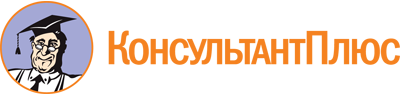 Постановление Правительства Оренбургской области от 31.03.2017 N 225-п
(ред. от 27.12.2022)
"О порядке предоставления субсидии из областного бюджета социально ориентированным некоммерческим организациям на оплату затрат, связанных с проездом организованных групп детей и сопровождающих их лиц к местам отдыха, оздоровления и обратно, включая обеспечение их безопасности в пути следования"
(вместе с "Порядком предоставления субсидии из областного бюджета социально ориентированным некоммерческим организациям на оплату затрат, связанных с проездом организованных групп детей и сопровождающих их лиц к местам отдыха, оздоровления и обратно, включая обеспечение их безопасности в пути следования")Документ предоставлен КонсультантПлюс

www.consultant.ru

Дата сохранения: 25.06.2023
 Список изменяющих документов(в ред. Постановлений Правительства Оренбургской областиот 23.05.2018 N 301-п, от 06.09.2018 N 588-п, от 28.07.2020 N 618-п,от 28.06.2021 N 523-п, от 29.12.2021 N 1333-п, от 14.02.2022 N 118-п,от 28.06.2022 N 650-п, от 27.12.2022 N 1521-п)Список изменяющих документов(в ред. Постановлений Правительства Оренбургской областиот 28.06.2021 N 523-п, от 29.12.2021 N 1333-п, от 14.02.2022 N 118-п,от 28.06.2022 N 650-п, от 27.12.2022 N 1521-п)Действие абз. 2 пп. "а" п. 9 приостановлено до 1 января 2023 года (Постановление Правительства Оренбургской области от 28.06.2022 N 650-п).Абз. 3 вступил в силу с 01.01.2023 (п. 2 Постановления Правительства Оренбургской области от 27.12.2022 N 1521-п).Список изменяющих документов(в ред. Постановления Правительства Оренбургской областиот 28.06.2022 N 650-п)Действие абз. 2 п. 3 приостановлено до 1 января 2023 года (Постановление Правительства Оренбургской области от 28.06.2022 N 650-п).N п/пНаименованиеСведения1231.Полное и сокращенное наименования организации (в соответствии со свидетельством о внесении записи в Единый государственный реестр юридических лиц)2.Дата регистрации организации3.Организационно-правовая форма (согласно свидетельству о регистрации)4.Учредители:4.физические лица (количество)4.юридические лица (перечислить)5.Вышестоящая организация (если имеется)6.Юридический адрес6.фактический адрес7.Номер телефона7.факс7.адрес электронной почты7.адрес сайта или страницы организации в информационно-телекоммуникационной сети "Интернет" (далее - сеть Интернет)8.Фамилия, имя, отчество руководителя организации9.Фамилия, имя, отчество главного бухгалтера организации (при наличии в штате)10.Реквизиты организации:10.ИНН/КПП10.ОГРН, ОКПО, ОКВЭД 210.расчетный счет10.наименование банка10.корреспондентский счет10.БИК10.юридический адрес банка11.География деятельности организации (краткое описание деятельности организации)12.Основные направления деятельности (не более трех)13.Количество членов организации (активных участников мероприятий организации)13.физических лиц13.юридических лиц14.Количество сотрудников15.Количество добровольцев (волонтеров)16.Материалы о деятельности организации, размещенные в средствах массовой информации (газеты, журналы, телевидение, радио), сети Интернет за истекший год (с приложением копий публикаций, сюжетов и подтверждающих документов)N п/пНаименование статьиСтоимость единицыКоличество единицОбщая стоимость мероприятийСофинансирование (если имеется)Запрашиваемая суммаN п/пНаименование статьирублейс указанием наименования единицы, например: человек, месяцев, штук и т.п.рублейрублейрублей1234567Итого по сметеИтого по сметеИтого по сметеИтого по сметев том числе из средств организациив том числе из средств организациив том числе из средств организациив том числе из средств организациив том числе из средств организациив том числе из привлеченных средствв том числе из привлеченных средствв том числе из привлеченных средствв том числе из привлеченных средствв том числе из привлеченных средствв том числе из средств субсидиив том числе из средств субсидиив том числе из средств субсидиив том числе из средств субсидиив том числе из средств субсидии